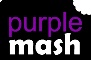 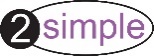 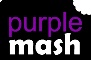 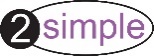 Year 4 Spring 2 – Writing for Different Audiences Year 4 Spring 2 – Writing for Different Audiences Year 4 Spring 2 – Writing for Different Audiences Key Images Key LearningKey Learning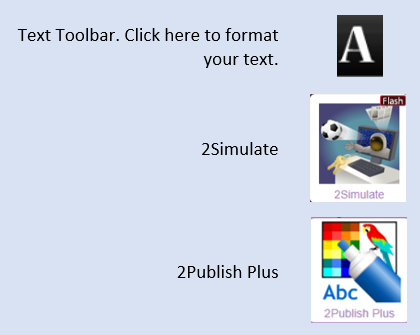 To explore how font size and style can affect the impact of a text.To use a simulated scenario to produce a news report.To use a simulated scenario to write for a community campaign.To explore how font size and style can affect the impact of a text.To use a simulated scenario to produce a news report.To use a simulated scenario to write for a community campaign.Key VocabularyKey QuestionsFont Bold Italic Underline Why should I change the font when I am writing?Changing the appearance of the font can help make things easier to read and highlight important parts of the text.